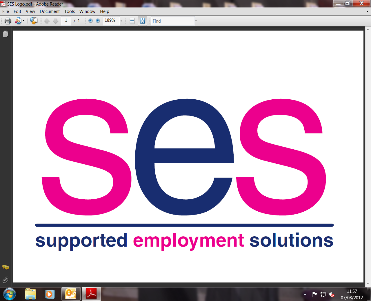 PartnerJob TitleBrief DescriptionLocationApplicationClosing date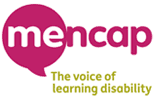 Support WorkersFT / PTDerry/Londonderrywww.jobs.mencap.org.uk7 October 2019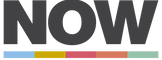 Community Support StaffBank / Various Hours£9.23 p/hBelfastwww.nowgroup.org/our-jobsOngoing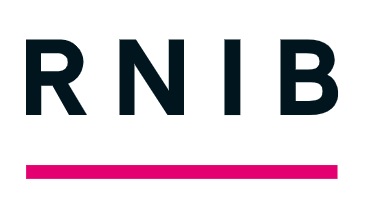 Support Worker – Sight lossCasual hours £8.75 p/hBelfastwww.rnib.org.uk 6 October 2019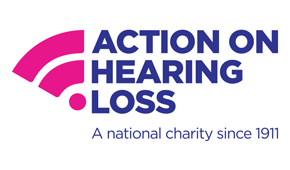 Employment OfficerFull timeBelfastjobs.actiononhearingloss.org.ukComing soonLoaf Catering StaffCasual hoursBelfastwww.nowgroup.org/our-jobsOngoingSupport WorkerFull time Supported LivingPrincetown Bangorwww.jobs.mencap.org.uk 1 October 2019Community Support Worker25 HoursAll siteswww.nowgroup.org/our-jobs27 September 2019